Publicado en Ciudad de México el 24/10/2018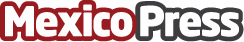 Murano de Bay View Grand mantiene la inercia positiva con el desarrollo de un nuevo proyecto en la CDMXBancomext otorgó un importante crédito por 50 millones de dólares para la creación del inmbueble.	El desarrollo que estará ubicado en Av. Insurgentes, está valuado en más de 120 millones de dólares. La apertura del mismo está planeada para el primer trimestre de 2020Datos de contacto:FernandaChávez52460100Nota de prensa publicada en: https://www.mexicopress.com.mx/murano-de-bay-view-grand-mantiene-la-inercia Categorías: Inmobiliaria Turismo Recursos humanos Ciudad de México Construcción y Materiales http://www.mexicopress.com.mx